Brandon & Lakenheath Conservatives Autumn Luncheon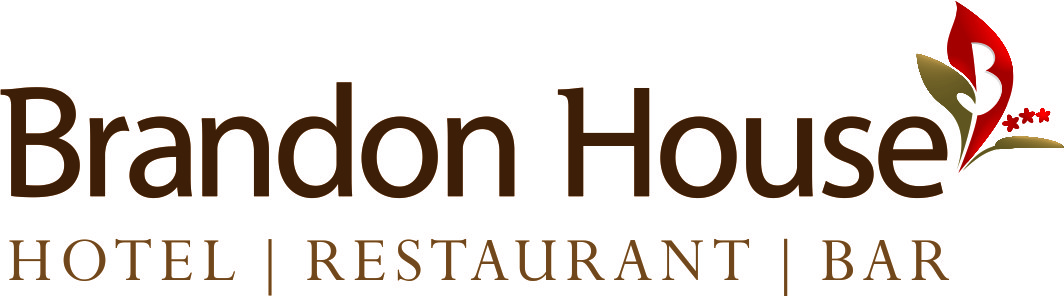 Sunday 8th October 201712.30 for 1pmChoose from:Chicken & Mushroom PieBeef LasagneVegetable LasagneServed from the Carvery unit with Chunky Chips & help yourself to choice of seasonal vegetables or Tossed Salad & Garlic Bread. All prepared and cooked fresh in-House by the Chef* * * * * Homemade Apple & Pear Crumble & CustardTrio of Ice Cream * * * * *Freshly brewed Tea or Coffee * * * * * Raffle                               £16.00 per person                         Prize QUIZ !We all look forward to welcoming you….Simon Le Grys		07921 703792  13 Walton Way Brandon IP27 0HP	 01842 814485 simonlegrys@gmail.com Steve Edwards		01799 530325Tony Simmons		07880 315487  tonysimmons88@yahoo.comChristine Mason		01842 813703Judith English		01842 813911Stephen Frost		07710 436 672 spfrost@tory.org ----------------------------------------------------------------------------------------------------------------------------------------------------------            RSVP by 28th September 2017I/we will be pleased to attend Lunch on 8th October 2017                                 NAMECHICKEN & MUSH PIEBEEF LASAGNEVEG LASAGNECRUMBLEICE CREAM